Maplede Mai  à Juin  2022Le tableau des 4 éléments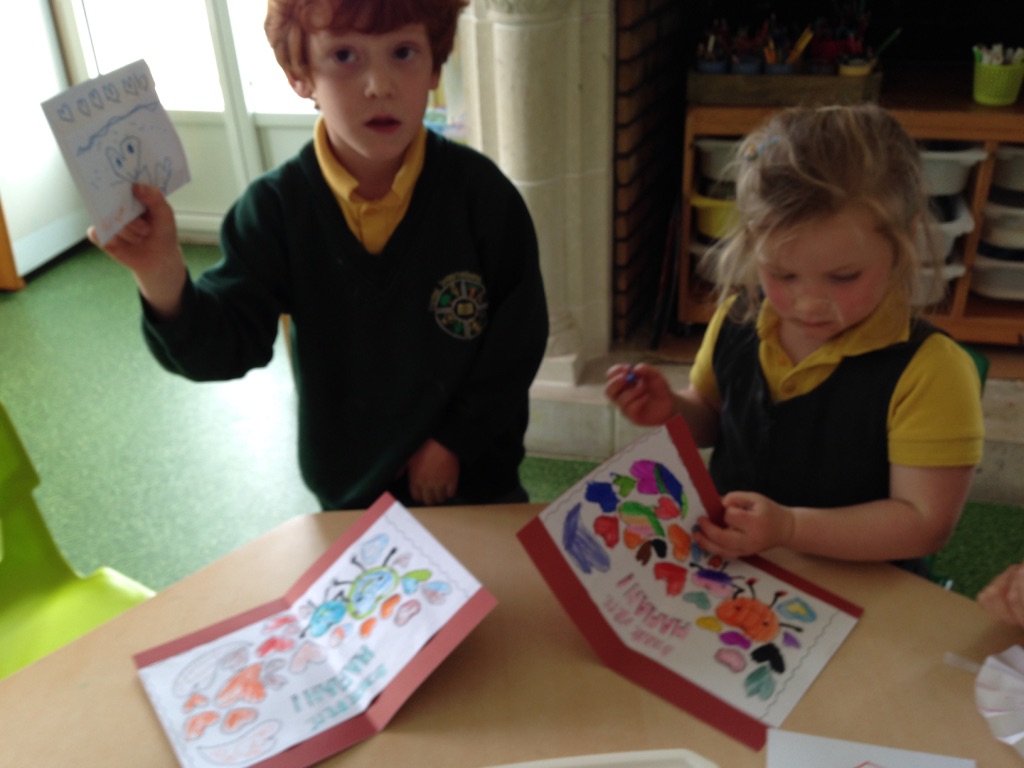 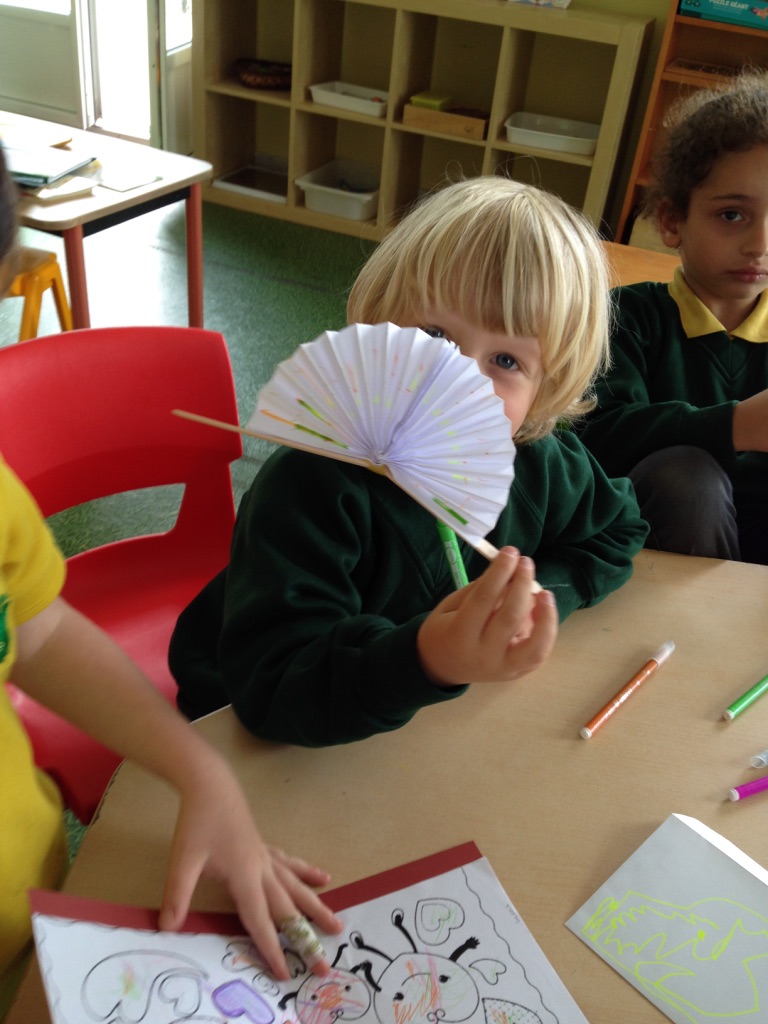 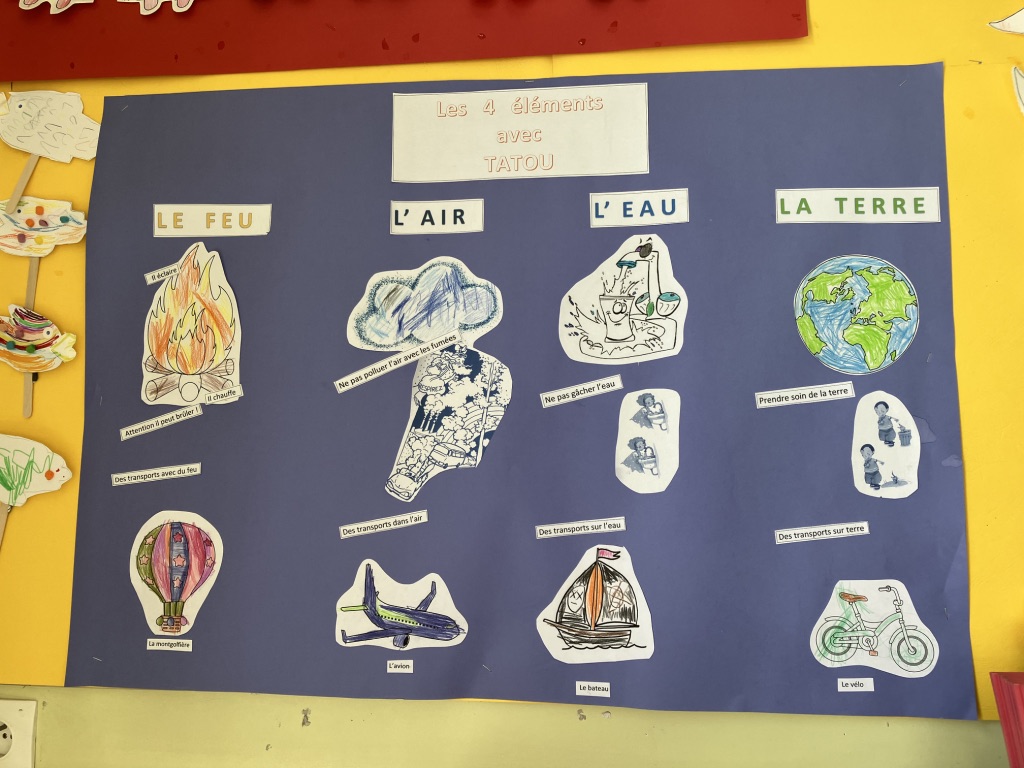 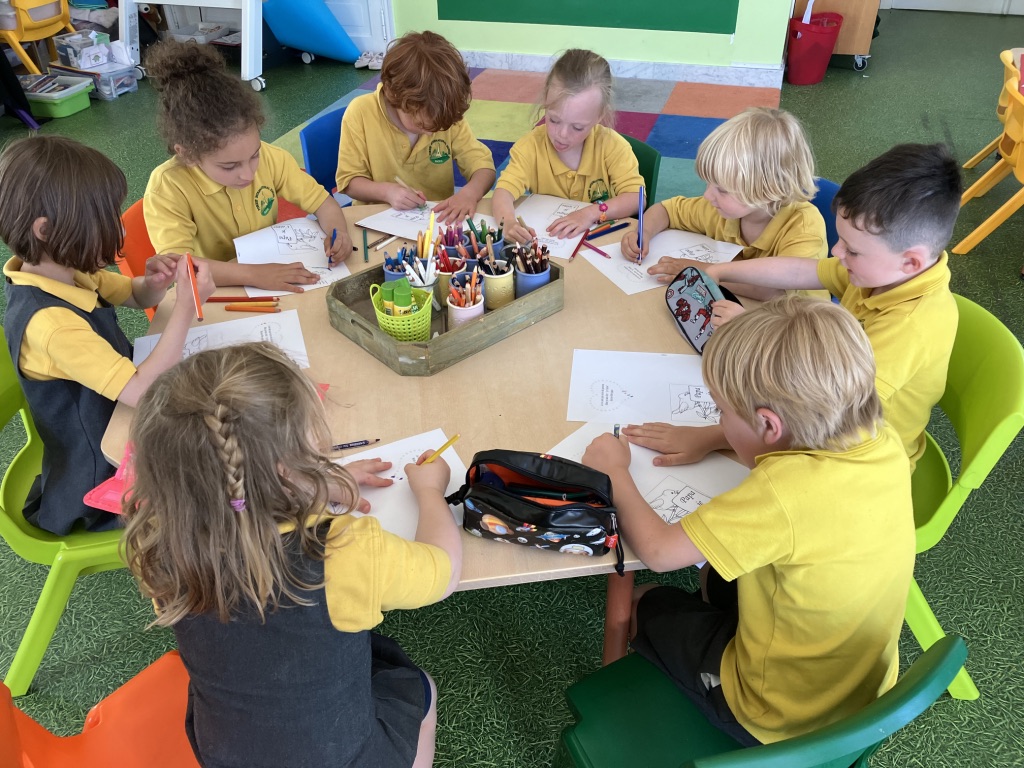 		La fête des mères 		    Les 4 éléments                              Des exercices. Tatou : Les 4 éléments : Le feu- L’air- L’eau – La Terre  . Le mariage de Souricette                                               . La fête des Mères et des Pères		.L’été. C’est l’été		. Le mariage de Souricette : théâtre . Vidéo : j’apprends les transports – Trotro à la plage- T’choupi découvre la merLe bateau de Léo – Le bus de Marius – La famille Peppa Pig fait du bateau – Marius le chat : l’avion à plumes – Vol au vent – Ma Maman – Mon Papa – Petit ours brun joue à être papa -   Le mariage de Souricette. Bateaux et avions en origami – Marionnette : un poisson – Un éventail – Cartes pour les fêtes des mères et des pères – un Marque-page. Jeu des quilles : les transports  . Loto des 4 saisons . Jeu des phrases  . Memory de la plage . Devine têteLa vie dans la classe :Comprendre des instructions de base liées à la vie de la classe et les appliquer.Savoir demander très simplement une aide, une autorisation.Savoir poser des questions liées au calendrier et savoir également y répondreApprendre les chansons avec le groupeDes lectures ou de courtes vidéos pour introduire la séquence :Comprendre de très courtes histoires pour développer la compréhension sur les thèmes de la période. Les jeux : des interactions et un apprentissage de nouveaux mots :Savoir interagir entre les élèves lors des jeux (c’est à toi/moi…, c’est mon tour) Exprimer une joie : j’ai gagné…/ une peine : j’ai perdu…Dire, répéter les mots liés au thème d’une façon ludiqueTrès bonnes vacances à tous !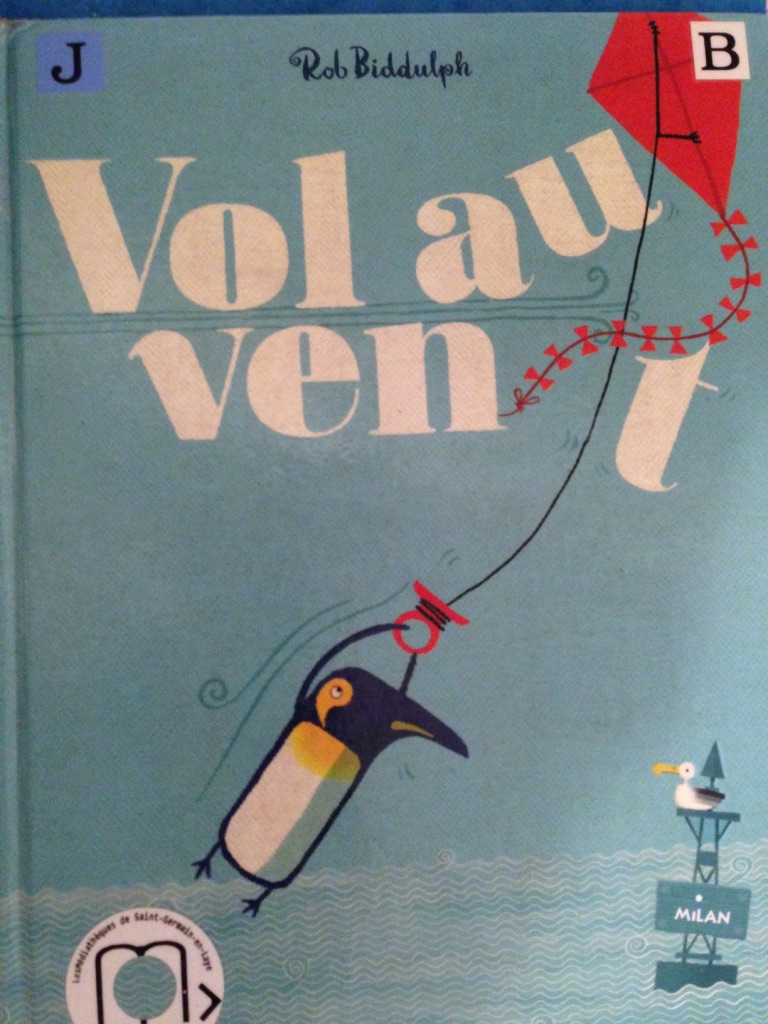 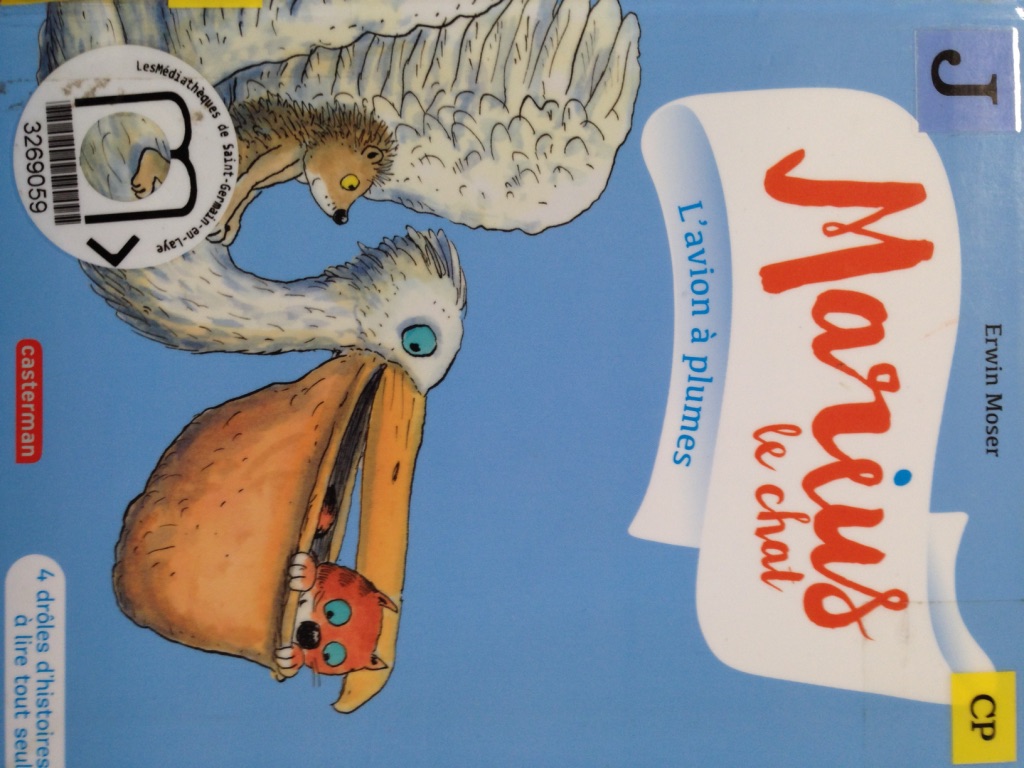 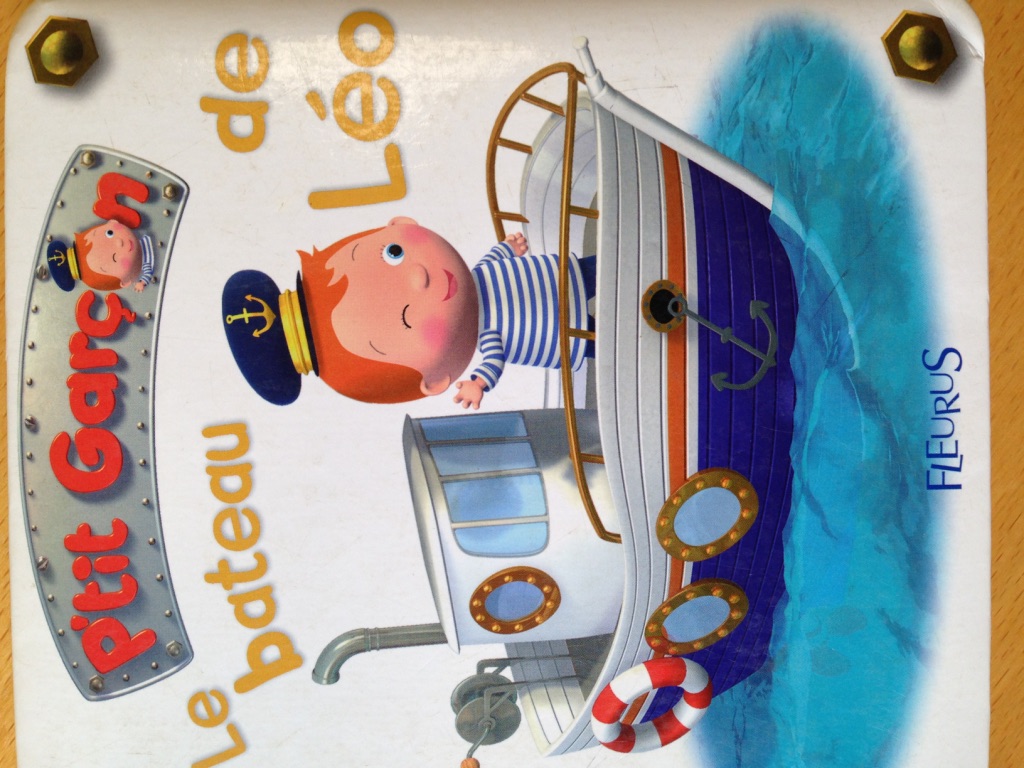 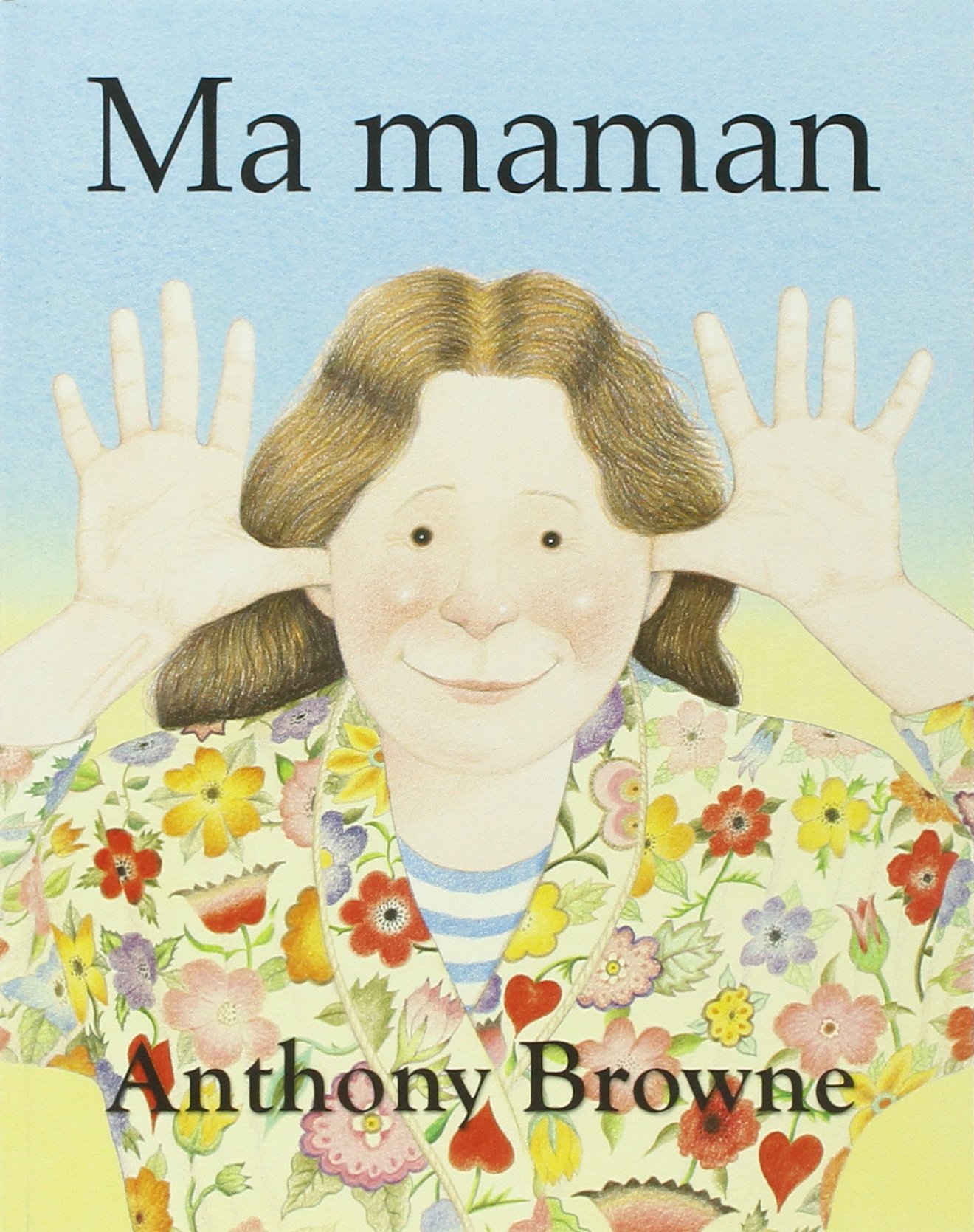 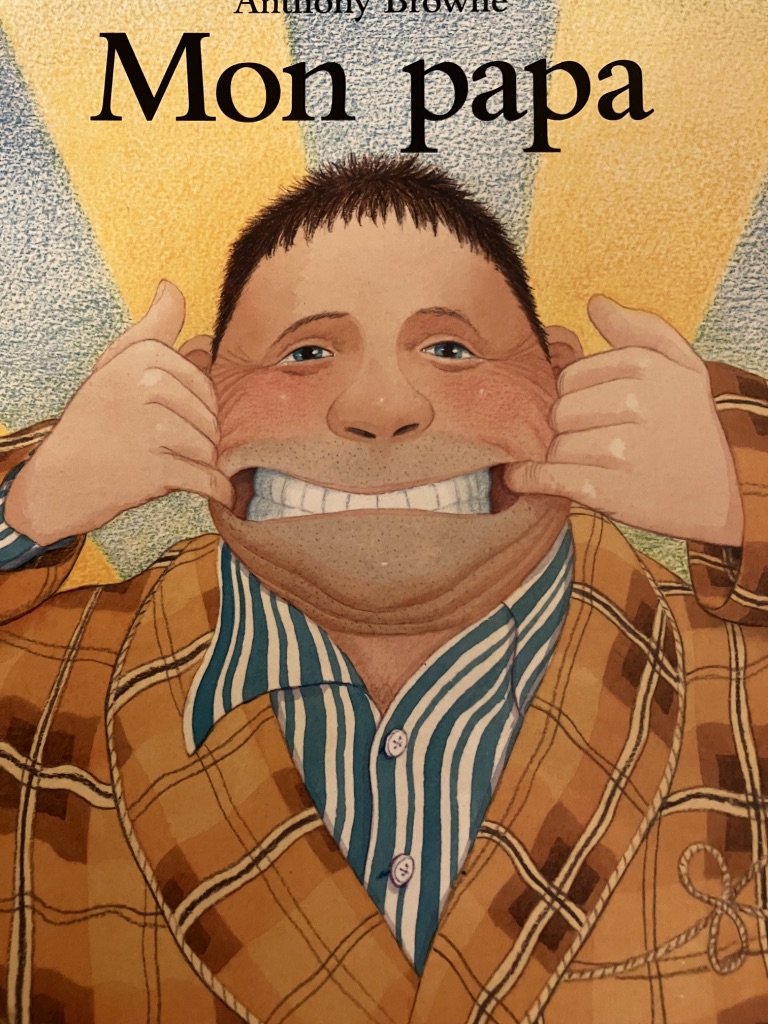 Thèmes : Chansons dans l’album Tatou :Lectures et filmsActivitésJeuxLes objectifs de la période